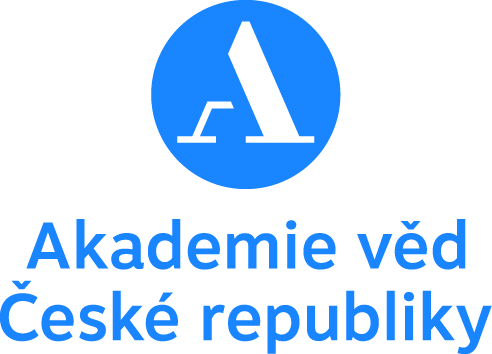 KOMISE PRO ŽIVOTNÍ PROSTŘEDÍAKADEMIE VĚD ČRsi Vás dovoluje pozvat naodborný pracovní seminářZnečištění ovzduší 2016 – důsledky pro zdraví naší populacestředa 7. 12. 2016, 13:00–16:00 hod.sál 206, II. patroAkademie věd ČR, Národní 3, Praha 1V současné době se vyhodnocují výsledky výzkumu „Dopady znečištění ovzduší na genom novorozenců“, který probíhal v okresech Karviná a České Budějovice. Byly získány zcela nové poznatky o vlivu zvýšených koncentrací PM 2,5 (jemných prachových částic) a B[a]P (benzo[a]pyrenu) na expresi genů, respirační nemocnost dětí do dvou let, koncentraci PAU v moči matek a novorozenců, rozdíly ve spektru metabolitů v plazmě novorozenců podle lokality.PROGRAM13:00	Nové poznatky o vlivu vzduší na zdraví - 2016	MUDr. Radim Šrám, DrSc., ÚEM AV ČR13:30	Genová exprese u novorozenců – vliv znečištěného    ovzduší	Mgr. Kateřina Hoňková, ÚEM AV ČR13:55	Nemocnost dětí do dvou let v okresech Karviná 	a České Budějovice	MUDr. Miroslav Dostál, DrSc., a MUDr. Anna  	Pastorková, CSc., ÚEM AV ČR14:20	Využití metabolomiky pro klasifikaci skupin 	populace z oblastí lišících se stupněm zátěže PAU 	prof. Ing. Jana Hajšlová, CSc., VŠCHT Praha14:45	Biomarkery expozice PAU u dětské populace – hodnocení rizik	doc. Ing. Jana Pulkrabová, Ph.D., VŠCHT Praha15:10	Diskuse 16:00	Závěr Těšíme se na vaši účast!MUDr. Radim Šrám, DrSc. předseda Komise pro životní prostředí AV ČR(tel.: 241 062 596)Vyřizuje:Irena Vítková, Odbor popularizace vědy a marketingu SSČ AV ČR, tel.: 221 403 289, 775 269 169, e-mail: vitkova@ssc.cas.cz 